АДМИНИСТРАЦИЯ НАВЛИНСКОГО РАЙОНАБРЯНСКОЙ ОБЛАСТИРАСПОРЯЖЕНИЕот 26.08.2019 г. № 525-рп. НавляО проведении мероприятий и субботниковпо благоустройству и улучшению санитарногосостояния территорий населенных пунктовНавлинского городского поселенияВо исполнение распоряжения Губернатора Брянской области от 16.08.2019 г. № 745-рг «О проведении мероприятий и субботников по благоустройству и улучшению санитарного состояния территорий населенных пунктов Брянской области», в целях улучшения санитарного состояния территорий населенных пунктов Навлинского района, в рамках подготовки к празднованию 76-й годовщины освобождения Брянщины от немецко-фашистских захватчиков:Провести в период с 19 августа по 19 сентября 2019 г. на территориях всех населенных пунктов Навлинского городского поселения мероприятия в рамках месячника по благоустройству, а также наведению чистоты и порядка в рамках общеоблатных субботников 31 августа и 14 сентября.Рекомендовать руководителям предприятий, организаций и учреждений всех форм собственности, осуществляющим свою деятельность на территории Навлинского района, принять активное участие в общеоблатных субботниках и мероприятиях по наведению чистоты, порядка и благоустройству на подведомственных закрепленных территориях.Рекомендовать главе Алтуховской поселковой администрации, главам сельских поселений, руководителям предприятий, организаций и учреждений всех форм собственности:- принять активное участие в мероприятия в рамках месячника по благоустройству в период с 19.08.2019 по 19.09.2019 г., а также областных субботниках 31.08.2019 г. и 14.09.2019 г. на закрепленных территориях;- провести информационно-разъяснительную работу среди трудовых коллективов, общественности и населения по вопросу активного участия в общероссийских, общеобластных и общерайонных мероприятиях по наведению чистоты, порядка и благоустройству прилегающих территорий;- привлечь широкие слои общественности к участию в данных мероприятиях.4. Отделу по строительству, архитектуре и ЖКХ администрации района (Васильева Е.В.) обобщить итоговую информацию по проведению субботника, и представить ее в департамент топливно-энергетического комплекса и жилищно-коммунального хозяйства Брянской области в срок до 01.10.2019 года.5. Рекомендовать ГКУ «Редакция газеты «Наше время» (Харитонова И.В.) периодически освещать на страницах газеты ход мероприятий по наведению чистоты, порядка и благоустройству населенных пунктов Навлинского района.6. Опубликовать данное распоряжение на официальном сайте администрации Навлинского района (http://www.admnav.ru/).7. Контроль исполнения данного распоряжения возложить на заместителей главы администрации района: Тимошина С.А. и Малахову Т.Л.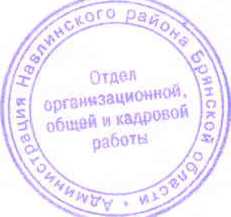 Глава администрации района                                                        А.А. ПрудникИсп. Машин В.В.Тел. 2 32 42СОГЛАСОВАНО:Заместитель главы администрации района                                Т.Л. МалаховаЗаместитель главы администрации района                                 С.А. ТимошинГлавный специалист сектора по правовымвопросам и секретному делопроизводствуадминистрации района                                                                    В.А. Баранов 